1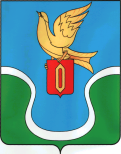 ГОРОДСКАЯ ДУМАМУНИЦИПАЛЬНОГО ОБРАЗОВАНИЯ «ГОРОДСКОЕ ПОСЕЛЕНИЕ «ГОРОД ЕРМОЛИНО»БОРОВСКОГО РАЙОНА КАЛУЖСКОЙ ОБЛАСТИРЕШЕНИЕ" 20 " декабря  2022 года		г. Ермолино					 № 68О принятии бюджета муниципального образования «Городское поселение «Город Ермолино» на 2023 год и на плановый период 2024 и 2025 годов в первом чтении	На основании Бюджетного кодекса Российской Федерации, Федерального закона от 06.10.2003 N 131-ФЗ "Об общих принципах организации местного самоуправления в Российской Федерации", руководствуясь Уставом муниципального образования «Городского поселения «Город Ермолино», Городская Дума муниципального образования «Городское поселение «Город Ермолино»РЕШИЛА1. Принять в первом чтении бюджет муниципального образования «Городского поселения «Город Ермолино» на 2023 год и на плановый период 2024 и 2025 годов.2. Настоящее Решение вступает в силу с момента его принятия и подлежит публикации в газете «Уголок России» и размещению на официальном сайте администрации МО «Городское поселение «Г. Ермолино» в сети Интернет admermolino.ru.Глава муниципального образования«Городское поселение «Город Ермолино» 		                    	Е.А. Самокрутова